Quiz 1CBS 818 – Spring 2021Name the bones highlighted by the red and blue arrows in these images.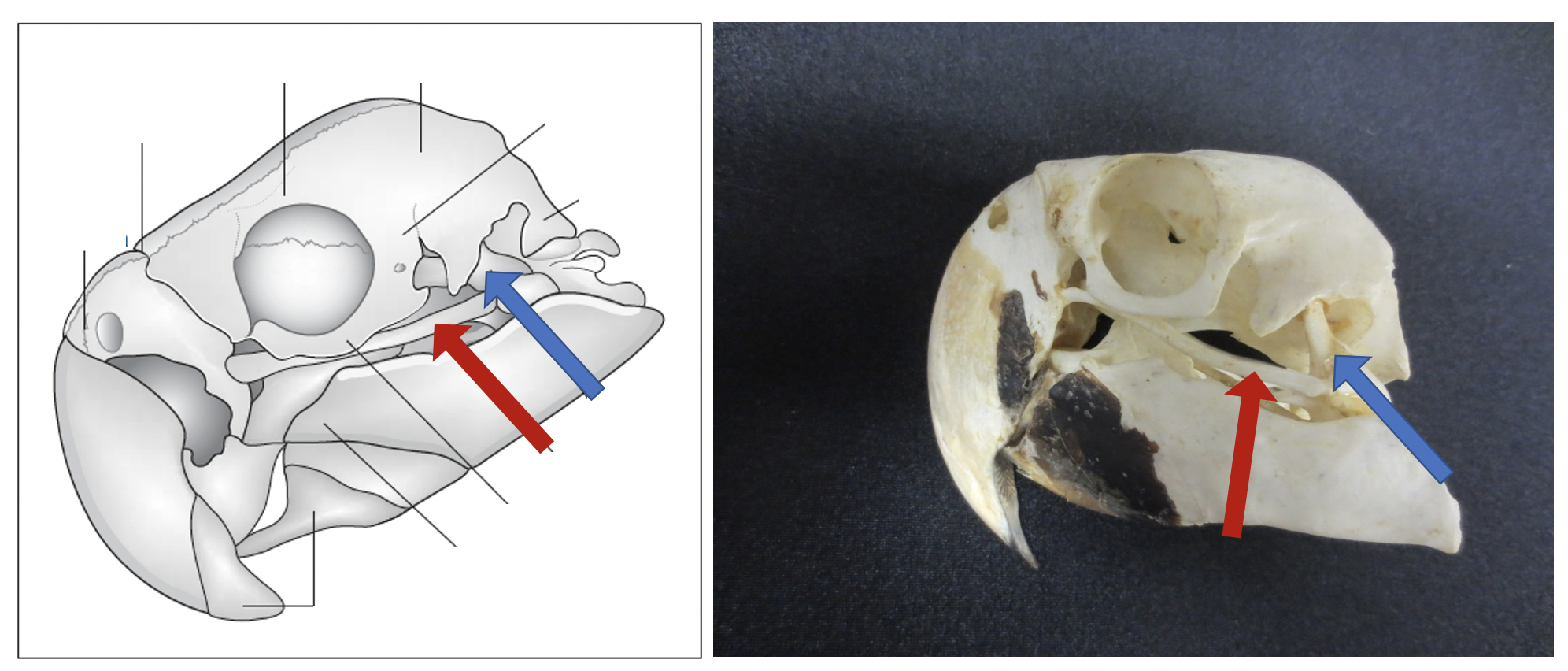 Red arrows _____________________________________________Blue arrows_____________________________________________What is the function of the spiral valve in elasmobranchs?What is a key difference in clinical presentation between Batrachochytrium dendrobatidis (Bd) and Batachochytrium salamandrivorans (Bs)?What trematode can cause limb deformities in amphibians?Ribeiroia ondatraeCercariae ranaeDiplostomulum xenopiHaematolechus medioplexusPolystoma integerrimum